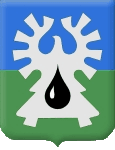 МУНИЦИПАЛЬНОЕ ОБРАЗОВАНИЕ ГОРОД УРАЙХанты-Мансийский автономный округ-ЮграАДМИНИСТРАЦИЯ ГОРОДА УРАЙПОСТАНОВЛЕНИЕ(в редакции постановления администрации города Урай от 15.08.2019 №2013)от 19.12.2018                                                                                                                             № 3381Об утверждении плана проведения оценки фактического воздействия муниципальных нормативных правовых актов администрации города Урай  на 2019 год В соответствии с пунктами 5.3, 5.4 Порядка проведения администрацией города Урай оценки регулирующего воздействия проектов муниципальных нормативных правовых актов, экспертизы и оценки фактического воздействия  муниципальных нормативных правовых актов, затрагивающих вопросы осуществления предпринимательской и инвестиционной деятельности, утвержденного постановлением администрации города Урай от 21.04.2017 №1042 (далее – Порядок):1. Утвердить план проведения оценки фактического воздействия муниципальных нормативных правовых актов администрации города Урай на 2019 год (далее – План) согласно приложению.2. Управлению экономики, анализа и прогнозирования администрации города Урай  (Л.В.Уланова) направить План в управление по информационным технологиям и связи администрации города Урай (О.А.Ермакова) для размещения на официальном сайте органов местного самоуправления города Урай в информационно-телекоммуникационной сети «Интернет».3. Управлению по информационным технологиям и связи администрации города Урай (О.А.Ермакова) обеспечить размещение Плана на официальном сайте органов местного самоуправления города Урай в информационно-телекоммуникационной сети «Интернет» в срок, установленный  Порядком.4. Органам администрации города Урай, ответственным за проведение оценки фактического воздействия муниципальных нормативных правовых актов администрации города Урай, провести оценку фактического воздействия муниципальных нормативных правовых актов администрации города Урай в срок, установленный Планом.5. Постановление разместить на официальном сайте органов местного самоуправления города Урай в информационно-телекоммуникационной сети «Интернет».6. Контроль за выполнением постановления возложить на заместителя главы города Урай С.П.Новосёлову.Глава города Урай                                                                                                         А.В.ИвановПриложение к постановлениюадминистрации города Урайот 19.12.2018 №3381План проведения оценки фактического воздействия муниципальных нормативных правовых актов администрации города Урай на 2019 год(в редакции постановления администрации города Урай от 15.08.2019  №2013)№ п/пМуниципальный нормативный  правовой акт, подлежащий экспертизеСрок проведения экспертизыСрок проведения экспертизыОрган, ответственный за проведение экспертизы Обоснование необходимости включения муниципального нормативного правового акта в план№ п/пМуниципальный нормативный  правовой акт, подлежащий экспертизеПериод проведения публичных консультацийДата направления документов в уполномоченный органОрган, ответственный за проведение экспертизы Обоснование необходимости включения муниципального нормативного правового акта в план1Постановление администрации города Урай от 01.12.2016 №3712 «Об утверждении Порядка предоставления субсидии на частичное возмещение затрат по транспортному обслуживанию населения и юридических лиц при переправлении через грузовую и пассажирскую переправы, организованные через реку Конда в летний и зимний периоды»04.02.2019 – 05.03.201929.03.2019отдел дорожного хозяйства и транспорта администрации города УрайЗаключение об оценке регулирующего воздействия от 14.11.2016 №2016-197392Постановление администрации города Урай от 23.08.2017 №2442 «Об утверждении Порядка предоставления субъектам малого и среднего предпринимательства муниципального имущества в аренду»02.09.2019 - 01.10.2019 24.10.2019комитет по управлению муниципальным имуществом администрации города УрайЗаключение об оценке регулирующего воздействияот 09.08.2017 №164403Постановление администрации города Урай от 11.07.2017 №1989 «Об утверждении Порядка оформления заданий на проведение мероприятий по контролю без взаимодействия с юридическими лицами, индивидуальными предпринимателями и результатов таких мероприятий» 16.09.2019 – 15.10.201908.11.2019отдел муниципального контроля администрации города УрайЗаключение об оценке регулирующего воздействия от 09.06.2017 №23/2-376/17-0-04Постановление администрации города Урай от 28.09.2017 №2782 «Об открытом конкурсе на право осуществления перевозок по маршруту (маршрутам) регулярных перевозок на территории города Урай»01.10.2019 – 30.10.201922.11.2019отдел дорожного хозяйства и транспорта администрации города УрайЗаключение об оценке регулирующего воздействия от 12.09.2017 №188315Постановление администрации города Урай от 09.06.2015 №1904 «Об утверждении регламента по прохождению связанных с получением разрешения на строительство процедур, исчисляемого с даты обращения за градостроительным планом земельного участка до даты выдачи разрешения на строительство»08.10.2019-05.11.201926.11.2019муниципальное казенное учреждение «Управление градостроительства, землепользования и природопользования города Урай»Заключение об оценке регулирующего воздействия от 28.12.2016 №б/н6Постановление администрации города Урай от 17.11.2016 №3531 «Об утверждении порядка определения размера арендной платы за земельные участки, находящиеся в собственности муниципального образования город Урай и представленные в аренду без торгов»10.10.2019-07.11.201928.11.2019комитет по управлению муниципальным имуществом администрации города УрайЗаключение об оценке регулирующего воздействия от 31.08.2016№ б/н